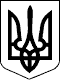 89 СЕСІЯ  ЩАСЛИВЦЕВСЬКОЇ СІЛЬСЬКОЇ РАДИ7 СКЛИКАННЯРІШЕННЯ29.03.2019 р.                                           №1564с. ЩасливцевеПро поновлення договору орендиРозглянувши клопотання АКЦІОНЕРНОГО ТОВАРИСТВА "ХЕРСОНОБЛЕНЕРГО", про подовження дії договору оренди, та надані документи, враховуючи той факт що Договір оренди землі у відповідності до приписів діючого законодавства вважається поновленим на той самий строк і на тих самих умовах, оскілки по завершені його дії, а саме з 12.03.2019 р., орендар продовжив користуватися земельними ділянками переданими йому у користування, та сільська рада, як орендодавець не має наміру стосовно заперечення щодо його поновлення, керуючись ст. 33 Закону України "Про оренду землі", приписами Земельного кодексу України, ст. 26 Закону України "Про місцеве самоврядування в Україні" сесія Щасливцевської сільської ради ВИРІШИЛА:1. Прийняти факт поновлення, на той самий строк на тих самих умовах, Договору оренди землі від 16.11.2018 р. (реєстраційні номери об’єктів нерухомого майна у Державному реєстрі прав на нерухоме майно – ***, ***, ***, ***,***, номера записів про інше речове право (право оренди) – ***, ***, ***, ***, ***) укладеного з АКЦІОНЕРНИМ ТОВАРИСТВОМ "ХЕРСОНОБЛЕНЕРГО" (ідентифікаційний код юридичної особи – ***).2. Уповноважити сільського голову Плохушко В.О. на укладання (підписання) відповідної додаткової угоду до Договору оренди землі зазначеного у пункті 1 цього рішення щодо його поновлення на той самий строк на тих самих умовах.3. Контроль за виконанням даного рішення покласти на Постійну комісію Щасливцевської сільської ради з питань регулювання земельних відносин та охорони навколишнього середовища.Сільський голова                                                            В.О. Плохушко